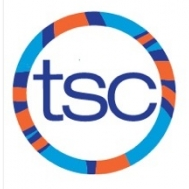 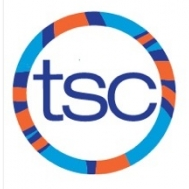 *swimmers will get to choose from 3 of the 4 scheduled practices Parent Meeting – TBA SUNDAYMONDAYTUESDAYWEDNESDAYTHURSDAYFRIDAYSATURDAY14155:00-6:30pm Riverdale First Practice 164:30-6:00pm Harbord  175:00-6:30pm Riverdale 184:30-6:00pm Harbord  192021225:00-6:30pm Riverdale 234:30-6:00pm Harbord   245:00-6:30pm Riverdale 254:30-6:00pm Harbord 2627New Member Orientation 10:00am UT 28295:00-6:30pm Riverdale 30 4:30-6:00pm Harbord   1 5:00-6:30pm Riverdale 24:30-6:00pm Harbord 3 4Blue & White Meet3:00-6:00pm UT 